Сведения для проведения практических занятий ПАО «НЕФАЗ»Наименование мастерскойФотография мастерскойНаименование специальных помещений и помещений для самостоятельной работыУчебно-тренировочная мастерская для обучения практическим навыкам слесарных работ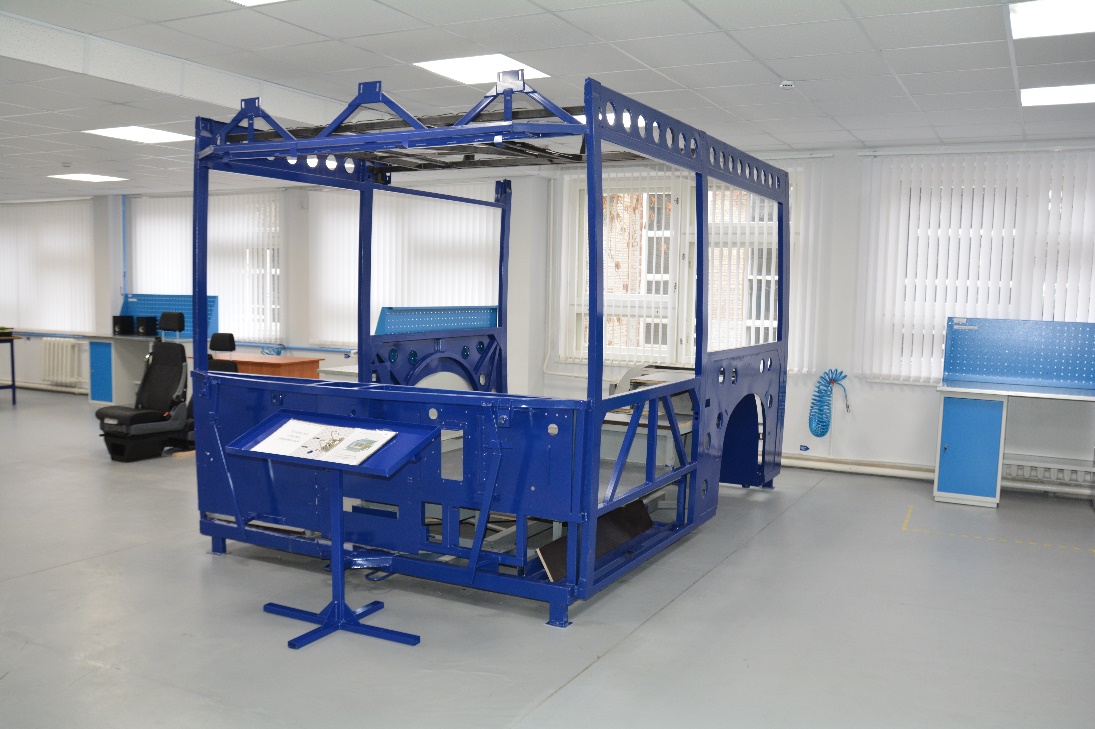 Рабочее место № 1Пневматическая тормозная система электробусаУчебно-тренировочная мастерская для обучения практическим навыкам слесарных работ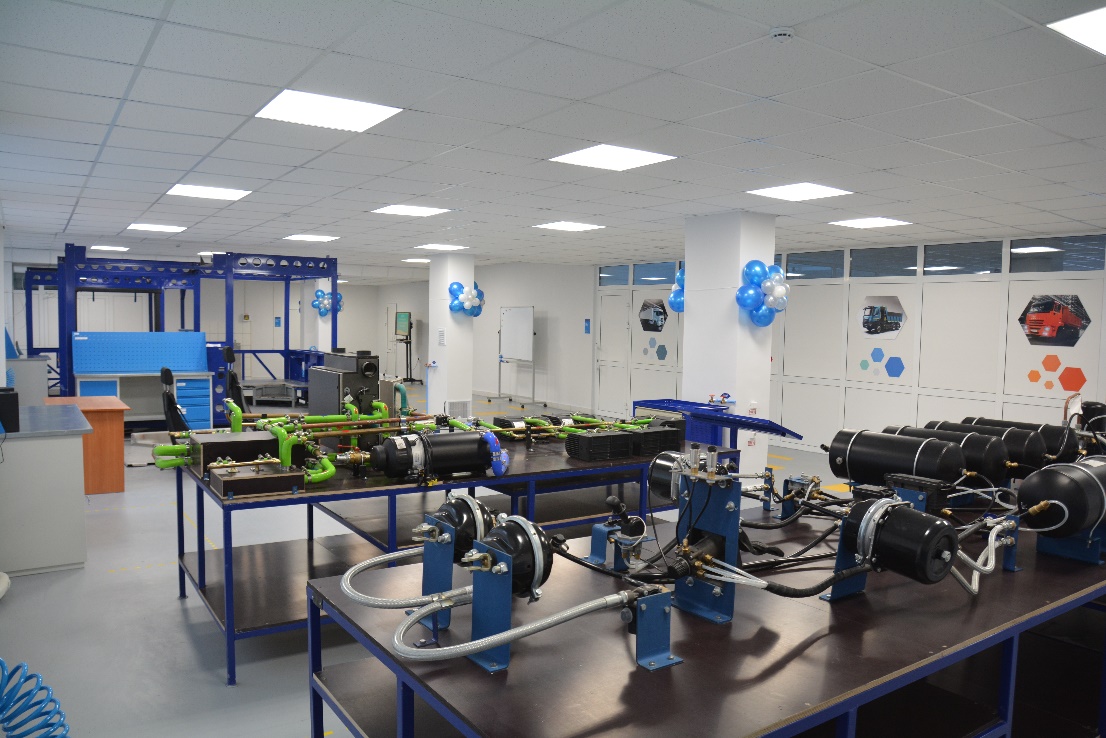 Рабочее место № 2Климатическая система электробуса